         The Sower                                   www.zionkearney.org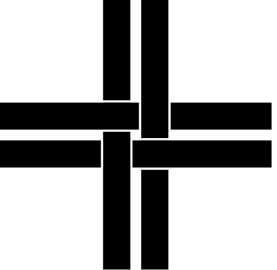 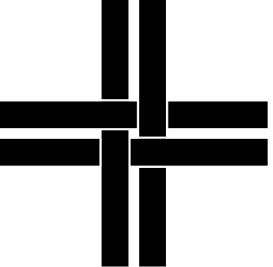            308-234-3410May 2017LWMLConcordia Concordia will meet Thursday, May 4 at 2:00 in the workroom.Mary Martha Guild Mary Martha will meet Monday, May 8 at 7:00 in the Fellowship Hall.  Senior CitizensOur Senior Citizens will meet Monday, May 15  for their monthly potluck dinner.Confirmation - May 7The following youth will be confirmed at Zion on May 7 –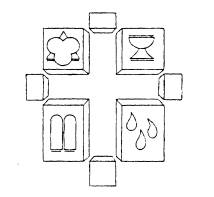 Gabe Bates, Shelby Clark, Madelyn Graham, Kaitlyn Kaufman, Alexandra Splittgerber, Lindsay Wilkens and Jessica Zehendner.The Board of Youth will host a dinner for the class and their families this Wednesday, May 3 at 6:00 pm.Graduate ReceptionOn Sunday, May 21 during the bible study hour, our youth group will recognize our High School graduates Tyson Wilbur, Crystal Hartman, Noah Journey and Hope Smith.  All are encouraged to join us for a slice of cake and an opportunity to congratulate our graduates.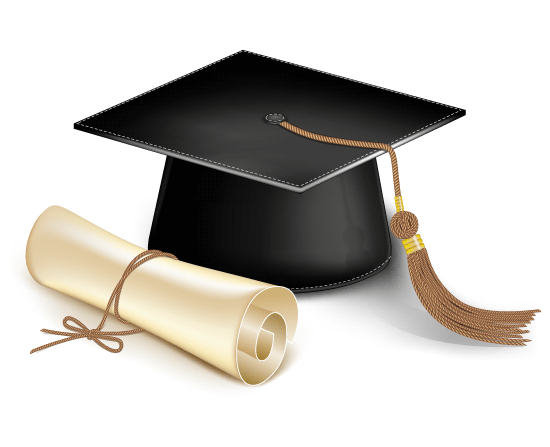 VBSThe date for Zion’s VBS has been set for July 16-20.  Each evening there will be classes for those who are 4 yrs. old through 6th grade. Be sure to bring a friend! 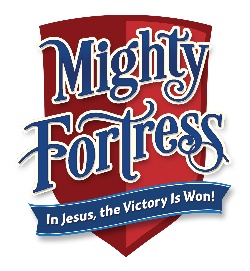  A registration form is available in the narthex and is also included in the May Sower. We need adult & youth volunteers to help with VBS, please speak with Pastor Gaunt or email him at doug.gaunt@zionkearney.org. Thank YouThank you to all who provided special music for our worship services this year. 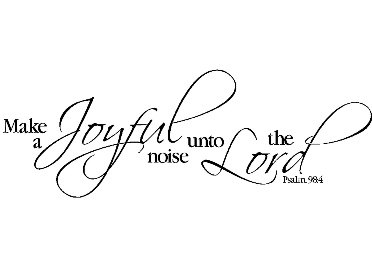 We thank the Adult choir members, Handbell choir, Handchime choir, soloists, instrumentalists, accompanists and directors. We look forward to next fall when all of these choirs will begin again.Since we do not get to see who is in the bell choir this is a list of those who served: Kim Wilkens, Julie Zobel, Sarah Hoehner, Debra Erickson, Lyn Hoffman, Linda Nuttelman, Nancy Dulitz, Lisa Splittgerber, Alexandra Splittgerber, Katie Nuttelman, Christina Long, Desiree Fiddelke, and subs Ellen Koopman and Mike Dulitz.ZYGThank you to all who attended the Easter Breakfast served by the Zion Youth Group. The youth will be hosting a reception for our High School graduates Sunday, May 21 during the bible study hour.Summer Office HoursSummer office hours will begin on May 18 with the office open M-F from 9:00 am -1:00 pm. Shirley will work on Thursdays and the remaining days Victoria Crow will work.Thank YouThank you for all the prayers & concerns for our daughter Teresa who had complications after knee replacement surgery on February 8th.  Teresa is scheduled to return to her home on 
April 27th to continue her recovery.  We appreciate our Pastors and Zion church family. God’s Blessings, Elaine & Lavern Stuehm Official ActsZion Lutheran ChurchJanuary – March 2017DeathsValeria Gant    Died January 9, 2017 at Good Samaritan Hospital.  Funeral at Obrien Straatmann Funeral Home January 14, 2016.   Burial at Minden Cemetery.BaptismHelena Evelyn Baker born January 16, 2016 Baptized February 25, 2016Parents: William Flynn Baker and Robin Renee (Duryea) BakerSponsors: Jack & Glenda BurgessAdult ConfirmationReceived by Adult Confirmation January 8, 2017 Matthew & Janine Podany and baptized children Lilly, Charlotte and Elsie.Received by Adult Confirmation January 8, 2017, Chelsea Cook.Transfer InMegan Sweir and baptized child Bria from Calvary Lutheran Sioux City, IATransfer OutScott Catterson to Holy Cross Lutheran, Kearney, NebraskaVoters MeetingAt the Voters meeting, Matt Hodgson was approved to serve on the Board of EducationMay Radio Broadcast & FlowersMay Birthdays and Anniversaries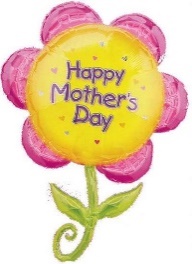 School News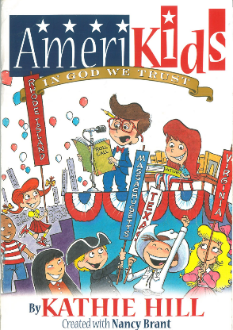 Spring MusicalOn Friday, May 12 at 7:00 p.m. our Kindergarten through 8th grade children will present their spring musical.  “AmeriKids, In God we Trust.”Eighth Grade GraduationOn Tuesday, May 16 we will hold a graduation ceremony and reception.  Those who will be graduating are: Gabe Bates, Madelyn Graham, Heinrich Haarberg, Aranim Louis, Kalu Obasi, Micah Torres, Logan Trampe and Jessica Zehendner.Plant SalesThank you to all those who purchased plants from our Zion School children this year.  Our total sales ended up being over $23,500 which exceded our goal.  TrackMany of our 5-8th grade students are participating on our track team this spring.  We have several meets scheduled. Thank you to Miss Amy Woodman and several parent volunteers for coaching.  Thank you to all the supporters of this year’s auction and dinner. The event raised approximately $50,000!  We had a record number of attendees including our special guests President Brian Friedrich (Concordia University, Seward, Nebraska), Governor Pete Ricketts, and our 8th grade graduating class.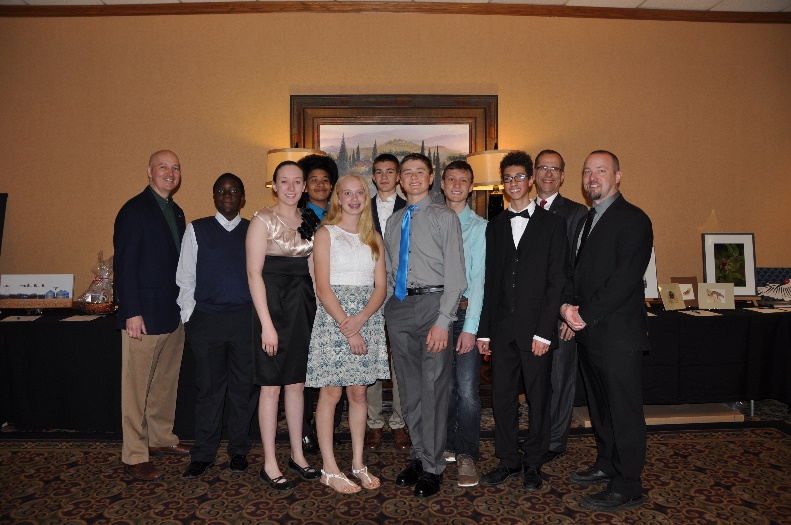 VACATION BIBLE SCHOOL REGISTRATION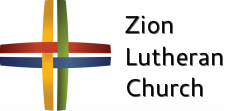 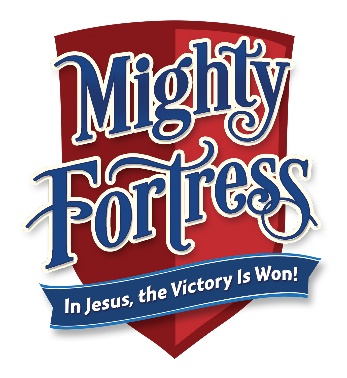 (One form per child, please)July 16-20, 2017*Student First Name: _________________________________________________________    *Student Last Name:  _________________________________________________________    Age:  _________      Grade Completed: __________________           Gender:  Male    FemaleHome Church (if applicable): ___________________________________________________Allergies: __________________________________________________________________Medical Issues or Special Needs: ________________________________________________      Place my child in the same group as (child's name): ________________________________        *Parent Name (first and last): _________________________________________________    *Address: ________________________________________________________________________   *City: _____________________________________________________________________*State:__________________________________________________________________________           *Zip: ______________________________________________________________________   *Email: ____________________________________________________________________  *Home Phone # ____________________________  Cell Phone #_______________________       Emergency Contact (first and last name): ________________________________________ Emergency Phone: __________________________________________________________Alternate Pickup (first and last name): ___________________________________________Alternate Pickup Phone: ______________________________________________________   Medical Release: I give my permission for the VBS staff to administer basic first aid to my child (named above) in the event of an injury. I understand that the VBS staff will contact emergency services in the event of a significant injury and all expenses for such emergency services will be paid by me.Photo Release: I hereby grant the above named church permission to copyright and use photographs/videos taken at VBS of the minor designated above in any manner or form for any purpose lawful at any time. I waive any right that I may have to inspect or approve the finished product or written copy, that may be used in conjunction therewith, or the use to which it may be applied.Permission to Attend: I give permission for my child (named above) to attend the Vacation Bible School (VBS) listed above. I understand that the information I give for this registration will only be used by the VBS hosting church. 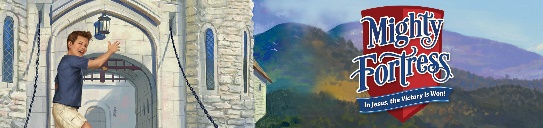 ________________________________________________________  Parent Signature						DatePlease return the completed form to Zion Lutheran Church and School or email to school@zionkearney.orgRadioFlowersMay 7D. OertwigMay 14E. DeLaetE. DelaetMay 21May28E. BussP. JacobsonTime of ServiceAcolyteAcolyteElderElderUsher CaptainUsher CaptainEngineerEngineerAnnouncerAnnouncerAltar GuildAltar GuildBook NookSunday, May 1Allison WilkensAllison WilkensCraig NuttelmanCraig NuttelmanFred FlessnerFred FlessnerPeter KreutzerPeter KreutzerLonna GronewollerLonna GronewollerCarolyn WestmanCarolyn WestmanJanna Flessner9:00 a.m. Divine ServiceKeith NuttelmanKeith NuttelmanLinda NuttelmanLinda NuttelmanSunday, May 8Jessica ZehendnerJessica ZehendnerRich KreutzerRich KreutzerMarc HoffmanMarc HoffmanRich KreutzerRich KreutzerCarol KreutzerCarol KreutzerCarolyn WestmanCarolyn WestmanLavonne Peterson9:00 a.m. Divine ServiceSteve JungeSteve JungeLinda NuttelmanLinda NuttelmanSunday, May 15Kiara ClarkKiara ClarkKen HockemeierKen HockemeierRoger RiekenbergRoger RiekenbergJared NuttelmanJared NuttelmanLavonne PetersonLavonne PetersonCarolyn WestmanCarolyn WestmanPauline Jacobson9:00 a.m. Divine ServiceRobert GlanzerRobert GlanzerLinda NuttelmanLinda NuttelmanSunday, May 22Harry StrongHarry StrongNathan GauntNathan GauntDan OertwigDan OertwigShawn StarkeyShawn StarkeyBrooke FisherBrooke FisherCarolyn WestmanCarolyn WestmanCarolyn Wilkens9:00 a.m. Divine ServiceLinda NuttelmanLinda NuttelmanPentecostSunday, May 29Alexandra SplittgerberAlexandra SplittgerberKeith NuttelmanKeith NuttelmanRoger RiekenbergRoger RiekenbergRich KreutzerRich KreutzerLonna GronewollerLonna GronewollerCarolyn WestmanCarolyn WestmanLavonne Peterson9:00 am Divine ServiceRobert GlanzerRobert GlanzerLinda NuttelmanLinda NuttelmanMay 2017May 2017May 2017May 2017May 2017May 2017May 2017May 2017May 2017May 2017May 2017May 2017May 2017May 2017May 2017SundaySundayMondayMondayTuesdayTuesdayWednesdayWednesdayThursdayThursdayFridayFridaySaturdaySaturdaySaturday11223344556667:00 Bd. of Stewardship7:00 Bd. of Stewardship2:00 Concordia2:00 ConcordiaHeartland Track & Field DayHeartland Track & Field DayTrack Meet @FremontTrack Meet @FremontTrack Meet @Fremont7:00 Board of Ed7:00 Board of Ed6:00p Confirmation Dinner & Rehearsal6:00p Confirmation Dinner & Rehearsal5:00 Divine Service5:00 Divine Service5:00 Divine Service7788991010111112121313139:00 Divine Service9:00 Divine ServiceCircuit Pastors Circuit Pastors 10:15 Sunday School10:15 Sunday School7:00 Board of Elders7:00 Board of Elders10:15 Bible Study10:15 Bible Study7:00 Mary Martha Guild7:00 Mary Martha Guild7:00 Board of Trustees7:00 Board of Trustees7:00 Spring Musical7:00 Spring MusicalWilkens FHWilkens FH5:00 Divine Service5:00 Divine Service5:00 Divine ServiceConfirmationConfirmation1414151516161717181819192020209:00 Divine Service9:00 Divine Service10:30 Closing Chapel10:30 Closing Chapel10:15 Sunday School10:15 Sunday School12:00 Senior Citizens Potluck12:00 Senior Citizens Potluck7:00 8th Grade Graduation7:00 8th Grade Graduation11:30 School Dismissal11:30 School Dismissal10:15 Bible Study10:15 Bible Study7:00 Church Council7:00 Church Council5:00 Divine Service5:00 Divine Service5:00 Divine Service Mother’s Day Mother’s Day2121222223232424252526262727279:00 Divine Service9:00 Divine Service10:15 Sunday School10:15 Sunday School10:15 Bible Study/Graduate Reception10:15 Bible Study/Graduate Reception7:00 L.L.L.7:00 L.L.L.Ascension of Our LordAscension of Our Lord5:00 Divine Service5:00 Divine Service5:00 Divine ServiceHartman FHHartman FH28282929303031319:00 Divine Service9:00 Divine ServiceMemorial DayMemorial Day10:15 Sunday School10:15 Sunday Schooloffice closedoffice closed10:15 Bible Study10:15 Bible Study